 Director of Nursing Duties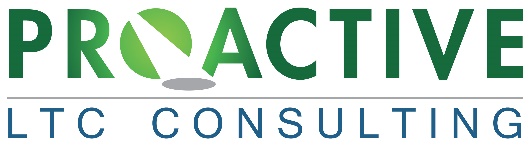 © Proactive 2022 may be used with permission of Proactive training affiliatesDaily DutiesWeekly DutiesMonthly DutiesQuarterly DutiesReview Nursing Shift ReportFollow up on: Incident/Accidents/ Acute ConditionsNew Chemical/Physical Device OrdersNew AdmitsHospital/ER VisitsNew ordersNew woundsMorning Rounds (Quick check with staff and residents)Daily Stand-up MeetingReview Staffing/Call-ins/Nursing PPDUpdate (802)-Matrix & (601) Long-Term Care Facility Application for Medicare and MedicaidReview of Pressure WoundsMedicare MeetingCentral Supply (Medical/Nursing) orderingWeekly Weight reviewCommittees (as assigned)Restraints/Devices/FallsPsychotropic/BehaviorNAR/Hydration/WoundsCare PlanFollow up on RD and pharmacy recommendationsCompliance Rounds Review Spend Down BudgetInterviewing/HiringAbsence tracking and Disciplinary actionsNHSN ReportingQAPI Meeting (Nursing, Staff Development and Infection Control)Complete audits as scheduled and develop and implement Action Plans as indicatedFollow up on previous months Action Plan(s) for effectivenessReview Case Mix Report (as applicable)Restorative MeetingInfection Control Tracking/Trending and Antibiotic Stewardship - evaluate and in-service as indicatedFall Tracking/TrendingFollow up on Pharmacy Consultant report and physician recommendationsReview and update CMS 671 & 802 forms (to be done weekly when annual survey is expected)Review Quality Measure ReportFollow up on flagged indicators and refer to QAPI committee if indicatedReview Lab LogRecord, package and destroy discontinued narcoticsReview physician visits - check for complianceSchedule monthly nursing meeting Employee EvaluationsChart Audits (1-2 charts entirely)Monthly Change-OverFollow up for completionReview for omissionsTB Skin Testing - follow up on completion/compliance - Employees   ResidentsStaff CompetenciesMed Cart/Med Pass Compliance ReviewReview of Nurse Aid Training ProgramReview of Nursing Staff Inservice Education RecordsSurvey Readiness Audits